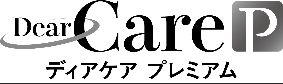 動画視聴報告書動画視聴報告書名前・所属　　　　　　　　　　　　　　・視聴終了日　　　　　　年　　　　月　　　　日テーマ“在宅あるある”を解決　生活に取り入れる口腔ケア視聴動画　1.誤嚥を避けるための体位調整　2.訪問先に歯ブラシしかない　こんなときどうする？　3.口内がよく見えない　こんなときどうする？　4.“在宅あるある”の×と〇  5.感染予防・時短にもなるブラッシング方法  6.座位の患者さんへの口腔ケア　7.家族によく聞かれる、歯ブラシや義歯の取り扱い（文章のみ）学んだこと実践してみようと思うこと